East Midlands Primary Care Team  County Hall   Leicester Road  Leicester  LE3 8RA england.eastmidspharmacy@nhs.net  								15th March 2024NHS Community Pharmacy Extended Care Service Tier 1, 2 and 3The East Midlands Primary Care Team would like to notify you of the discontinuation in part to the NHS Community Pharmacy Extended Care Service Tier 1, 2 and 3.The service was reviewed by the East Midlands Pharmacy Governance Group and after careful consideration the group concluded not to offer the service after 31 March 2024. This decision was made due to launch of the Pharmacy First Service which commenced on 31 January 2024, it was recognised that four of the clinical pathways from the extended care Tier 1,2 and 3 services, were to be incorporated and have been aligned to the new advanced pharmacy first services.There has been further discussion regarding the strategic development and deployment ofAcute Bacterial Conjunctivitis  Treatment of Infected Eczema To support these services, we are required to review and extend the current PGDs, following discussions it has been determined that within the current legal framework this cannot be achieved, in the timeframe to enable extension of the two pathways from 31 March 2024. Therefore, we are suggesting a pause of the two pathways is necessary, until this matter has been resolved and a review will be completed to determine how best to deploy these services across the East Midlands footprint.If you would like to find out further information regarding the Pharmacy First Service then please follow the link Pharmacy First service - Community Pharmacy England (cpe.org.uk)Please ensure that any claim(s) for the NHS Community Pharmacy Extended Care Service Tier 1, 2 and 3 are submitted via PharmOutcomes by 26 May 2024. Any claims after this date unfortunately will not be reimbursed as the service will be removed from PharmOutcomes after this date. Finally, The East Midlands Primary Care Team on behalf of all 5 Integrated Care Boards would like to take this opportunity to sincerely thank you for your participation in the NHS Community Pharmacy Extended Care Service Tier 1, 2 and 3.I hope this update is helpful and as a provider of this service there is a clear direction of travel. If you have any further questions relating to the Community Pharmacy Extended Care Service Tier 1, 2 and 3, please do not hesitate to contact the team directly england.eastmidspharmacy@nhs.net Once a solution has been found regarding the Acute Bacterial Conjunctivitis and Treatment of Infected Eczema PGDs, further communication will be shared with you and your Local Pharmaceutical Committees.Yours sincerely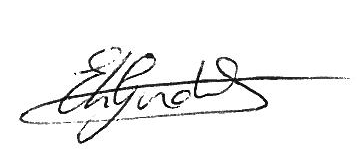 Deputy Head of Primary Care – East MidlandsEast Midlands Primary Care Team